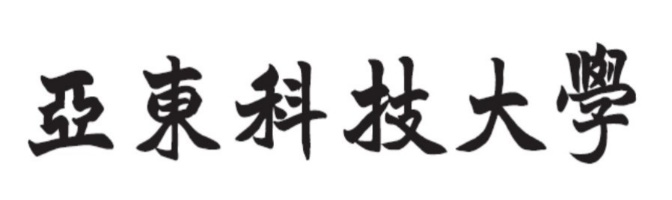 支出憑證粘存單預算單位：                                                           年    月    日預算項目用途用途用途申請單編號申請單編號申請單編號金              額金              額金              額金              額金              額金              額金              額金              額金              額金              額金              額金              額金              額附件1、申請單   份2、合約   份3、估價單   份4、送貨單   份5、驗收單   份6、發票收據   份7、開支明細單   份 1、申請單   份2、合約   份3、估價單   份4、送貨單   份5、驗收單   份6、發票收據   份7、開支明細單   份 領款人簽章千千百十十萬千百百十元元元附件1、申請單   份2、合約   份3、估價單   份4、送貨單   份5、驗收單   份6、發票收據   份7、開支明細單   份 1、申請單   份2、合約   份3、估價單   份4、送貨單   份5、驗收單   份6、發票收據   份7、開支明細單   份 計畫編號計畫編號計畫編號附件1、申請單   份2、合約   份3、估價單   份4、送貨單   份5、驗收單   份6、發票收據   份7、開支明細單   份 1、申請單   份2、合約   份3、估價單   份4、送貨單   份5、驗收單   份6、發票收據   份7、開支明細單   份 附件1、申請單   份2、合約   份3、估價單   份4、送貨單   份5、驗收單   份6、發票收據   份7、開支明細單   份 1、申請單   份2、合約   份3、估價單   份4、送貨單   份5、驗收單   份6、發票收據   份7、開支明細單   份 經 手 人經 手 人證 明 人證 明 人證 明 人證 明 人證 明 人點 收 人點 收 人點 收 人點 收 人點 收 人點 收 人點 收 人點 收 人審 核 人審 核 人審 核 人主任祕書主任祕書單位主管人員單位主管人員單位主管人員單位主管人員單位主管人員單位主管人員單位主管人員單位主管人員單位主管人員單位主管人員單位主管人員單位主管人員單位主管人員單位主管人員單位主管人員主辦會計人員主辦會計人員主辦會計人員校長校長